
   

VIII Международная онлайн-конференция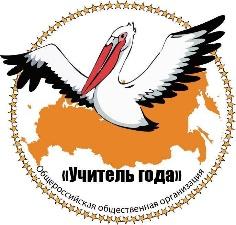 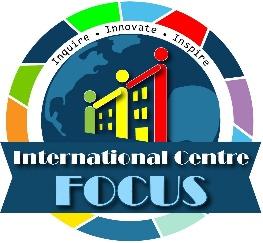 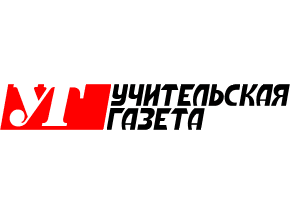 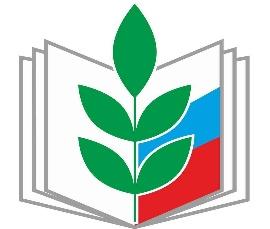 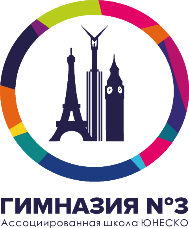 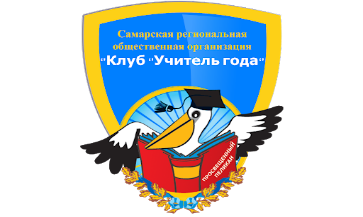 «Школа в ФОКУСе. Фокусы для школы».                       Тема конференции: «Школа счастливого детства»Уважаемые коллеги!Приглашаем вас к участию в международной онлайн-конференции «Школа в ФОКУСе. Фокусы для школы», которую проводят  Общероссийская общественная организация лидеров образования «Учитель года» и Международный центр «Фокус» при поддержке «Учительской газеты» и Общероссийского профсоюза образования.Дата и время проведения: 14 мая 2022 в 10.00 по московскому времени.Организаторами конференции являются: Димова Ирина Георгиевна, президент Общероссийской общественной организации лидеров образования «Учитель года», член Большого жюри и оргкомитета Всероссийского конкурса «Учитель года России», первый заместитель главного редактора «Учительской газеты», заслуженный работник культуры РФ, кандидат педагогических наук.Елшина Елена Станиславовна, учредитель и член правления Общероссийской общественной организации лидеров образования «Учитель года», председатель Счетной комиссии Всероссийского конкурса «Учитель года России», заведующая отделом по связям с общественностью аппарата Центрального Совета Общероссийского Профсоюза образования.Ильина Светлана Сергеевна, председатель Общероссийской общественной организации лидеров образования «Учитель года», председатель комитета Самарской Губернской Думы по образованию и науке, директор МБОУ Гимназия N3 г. о. Самара, почетный работник общего образования РФ, заслуженный работник образования Самарской области, Смит Елена Александровна, директор международного центра «ФОКУС», учредитель АНОО «Самарская международная школа»,победитель международного конкурса «Учитель английского языка и страноведения», финалист окружного этапа Всероссийского конкурса «Учитель года-2013».Формат проведения: онлайн-заседания международных методических объединений с участием победителей конкурсов профессионального мастерства под председательством победителей конкурсов «Учитель года России», «Воспитатель года России»:Для участия в конференции просим Вас зарегистрироваться по ссылке: https://international-school.ru/14may С уважением,команда организаторов
Методическое объединениеПредседательМетодическое объединениеПредседательБиологияАлла НиколаевнаГоловенькинаАвторы методических разработокЕлена Александровна СмитГеографияПавел Евгеньевич КрасновидДополнительное образованиеИрина Фильсуновна ШаминаИностранные языкиМария Евгеньевна АхапкинаДошкольное образованиеАнастасия Ивановна ШлемкоИстория и обществознаниеИлья СергеевичДемаковКлассные руководителиЮлия Александровна КапалкинаМатематикаРонжина Рима РавилевнаМежпредметная сессияОксана Александровна РодионоваМузыкаАртур Викторович ЗарубаПедагоги-психологиНаталья ЮрьевнаКузнецова Русский язык и литератураМихаил Александрович НянковскийРуководители образовательных учреждений, образовательных проектов и направленийЮлия Сергеевна МищенкоФизикаАлла Александровна ВолковаУчителя-логопедыОксана ВладимировнаБиглова ХимияЮрий Александрович КлюевЦифровая трансформация образованияСветлана Флюровна ВидакасНачальная школаЕкатерина Геннадиевна Белоцерковская